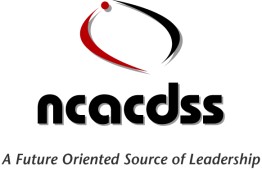                                                     VirtualAdvocacy & Issues Management CommitteeCommittee Leads:  Robby Hall (Richmond County), Angelina Noel (Lee County)                                     Christine Dowdell (Forsyth County) & Geoff Marett (Craven County)February 8, 2023                     8:30AM – 9:30AMAGENDA WELCOME								Committee Leads	January Meeting Minutes, 8:30 to 8:35				Committee LeadsGuardianship Committee Update 8:35 am to 8:45 am		Glenn Osborne/Felissa Ferrell	Tracking Children in DSS offices 8:45 until 8:55 am		Committee Leads/Kari SandersLong Session Updates	8:55 am until 9:05 am				Committee LeadsGeneral Assembly Training 9:05 am until 9:30 am			Sharnese Ransome		- ADJOURN	Zoom Link: 	https://us06web.zoom.us/j/85617817918?pwd=VEVjNWJpVUhWR284Z2EyelpJa2NRdz09Meeting ID: 856 1781 7918Passcode: 672407Dial- in Number: 646 931 3860